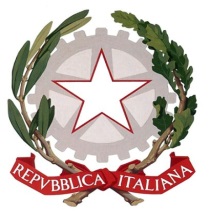 Ministero dell’Istruzione, dell’Università e della RicercaUfficio scolastico regionale per la CampaniaDirezione GeneraleProt.AOODRCA. Uff.Dir.7445/U                                                Napoli, 20 ottobre  2014					Ai Dirigenti Scolasticidelle scuole di ogni ordine e gradodella regione CampaniaLoro SediOggetto: 28a edizione di Futuro Remoto - Un viaggio tra scienza e fantascienza "Il Mare",       Città della Scienza Napoli. a.s. 2014-2015Si informano le SS.LL. che, a partire dal 31 ottobre p.v., le attività espositive della Città della Scienza di Napoli riprendono con le  mostre di Futuro Remoto – Un viaggio tra scienza e fantascienza, manifestazione organizzata in collaborazione con il MIUR, nell’ambito delle attività disciplinate dal Protocollo di intesa con il Ministero (26 marzo 2012) e dal Protocollo di intesa con l’Ufficio Scolastico Regionale per la Campania (30 maggio 2012), e che saranno visitabili per l’intero anno scolastico.Futuro Remoto 2014 sarà dedicato al MARE, un tema affascinante ed evocativo ma al contempo ricco di risvolti scientifici e tecnologici di grande interesse.In occasione della 28a edizione della manifestazione sarà inaugurato un percorso espositivo permanente di circa 3.000 mq. con le seguenti 4 mostre:GNAM Mare – Una mostra scientifica di circa 1.000 mq pensata come un viaggio affascinante per incontrare gli organismi che abitano il nostro mare e che da sempre sono legati alla nostra tradizione alimentare. Installazioni interattive, acquari, vasche tattili, realtà virtuale e aumentata, tecnologie multimediali accompagneranno i visitatori in un percorso suggestivo, una vera e propria passeggiata per conoscere i fondali del nostro mareOrizzonte Mare - Il futuro remoto del mare è al centro di questa mostra che ha lo scopo è di coinvolgere il pubblico sui temi della ricerca e dell’innovazione responsabile applicati al mare. La sua peculiarità, oltre alle numerose applicazioni tecnologiche presentate, è che cittadini e scienziati hanno lavorato, nel corso degli ultimi mesi, all’individuazione degli argomenti, articolati in 8 sezioni espositive.Officina dei Piccoli - In occasione di Futuro Remoto 2014 sarà aperto al pubblico anche il nuovo spazio dell’Officina dei Piccoli, dedicato ai bambini da 0 a 11 anni. L’Officina è ospitata in uno spazio di circa 500 mq coperti, oltre alle aree del Giardino all’aperto, ed è organizzata in cinque aree tematiche: io e gli altri; la materia; la natura; il mondo di Bit; tutti giù per terra.Invenzioni rivoluzionarie dall’Antica Cina è una mostra proveniente dal Museo della Scienza e della Tecnologia di Pechino e ha per oggetto la grande tradizione scientifica cinese. Quaranta strumenti, principalmente nel settore dell’astronomia, della sismologia e della navigazione, rivelano il ruolo dominante della Cina nel processo di innovazione scientifica e tecnologica quando ancora l’Europa viveva la fase di stagnazione del medioevo.Le attività espositive saranno corredate – come di consueto – da laboratori, attività didattiche, conferenze e seminari rivolti alle classi. Tenuto conto della valenza scientifica e didattica dell’iniziativa, si invitano le SS.LL a darne la più ampia diffusione e a favorire la partecipazione dei propri docenti e allievi, nell’assoluto rispetto dell’autonomia decisionale delle singole Istituzioni Scolastiche.Per maggiori informazioni sul programma e sulle modalità di partecipazione consultare il sito web http://www.cittadellascienza.it/futuroremoto/2014Per informazioni e prenotazioni si potrà fare riferimento al Contact Centre della Città della Scienza contactcentre@cittadellascienza.it tel. 081.7352 222-220-258-259Si ringrazia per la consueta e fattiva collaborazione                                                                                                                          Il Direttore Generale                                F/to    Luisa Franzese